SECRETARIA MUNICIPAL DE EDUCAÇÃO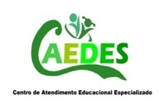 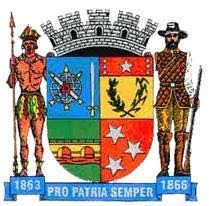 SEMED/CAEDES        PONTE NOVA - MGATENDIMENTO EDUCIONAL ESPECIALIZADO- AEEOBJETIVOS: RECONHECER E LOCALIZAR AS PARTES DO CORPO;DESENVOLVER COORDENAÇÃO MOTORA FINA E PERCEPÇÃO VISOMOTORACOM AJUDA DE UM FAMILIAR RECORTE E MONTE O QUEBRA CABEÇA DO DESENHO ABAIXO.ASSITA AO VIDEO ABAIXO, ACESSANDO LINK: https://youtu.be/k0j0tk0Br9c, PARTICIPANDO JUNTO COM SEU FILHO.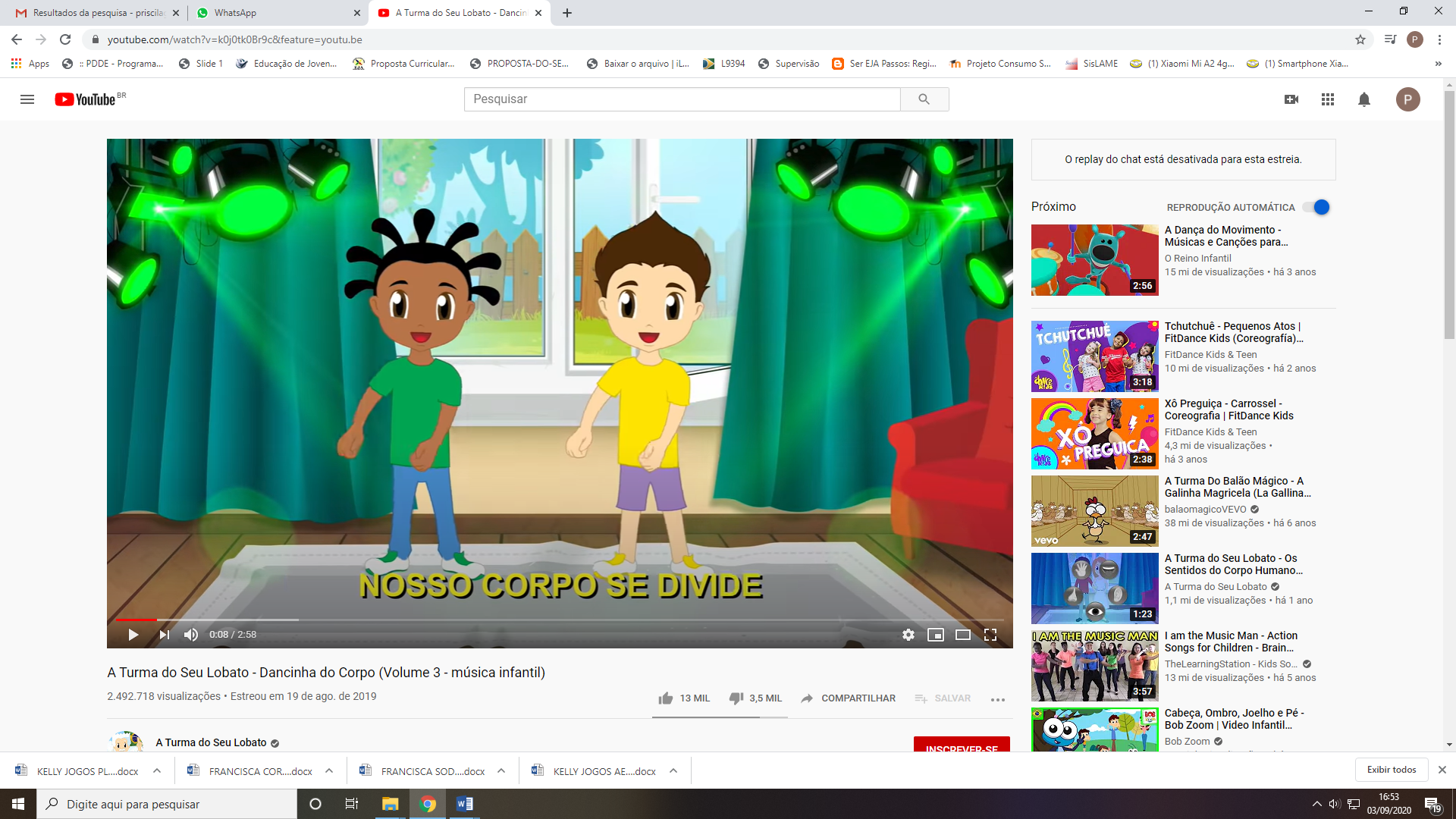 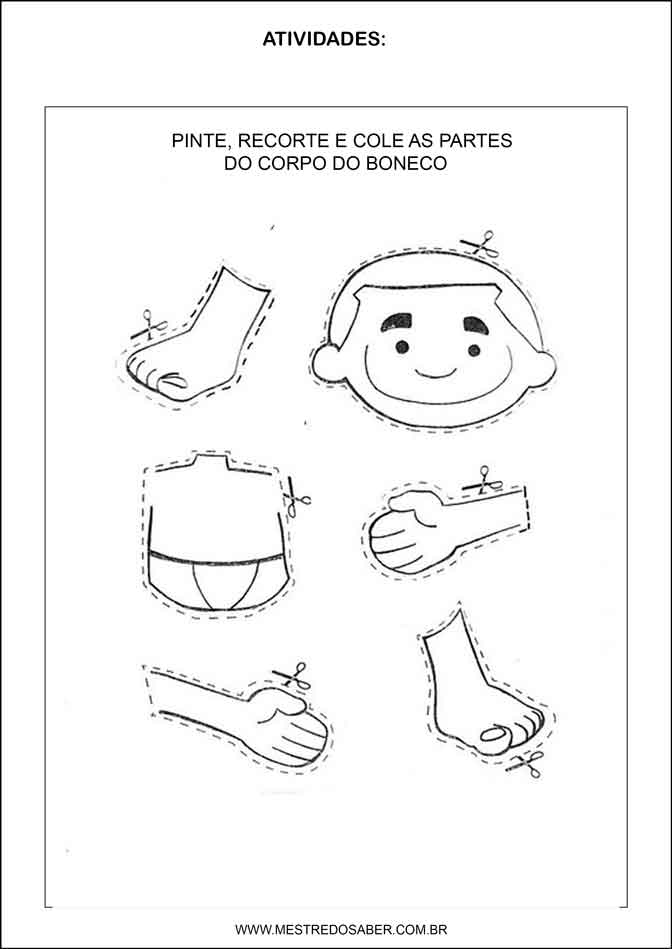 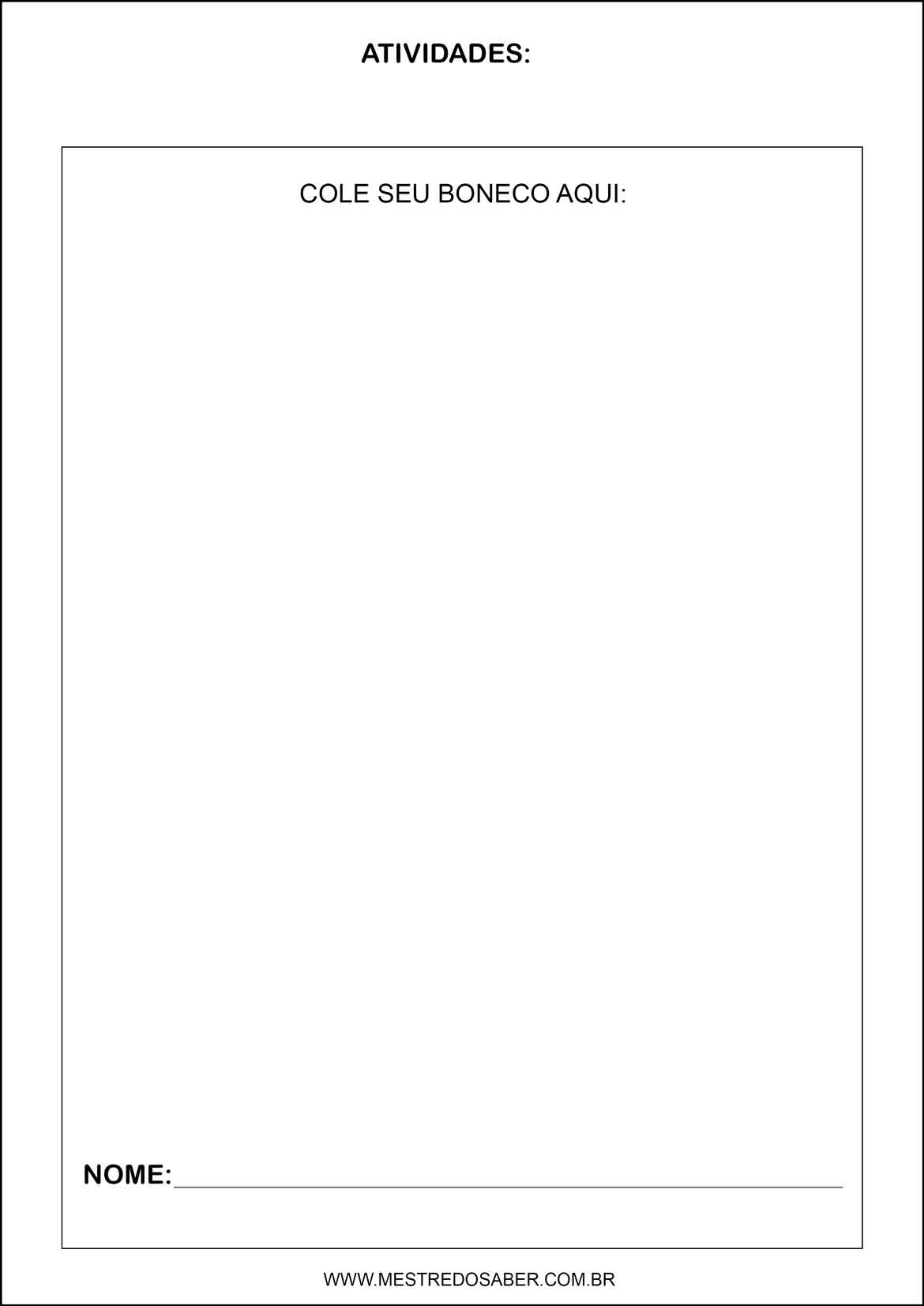 